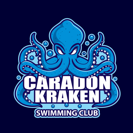 ANNUAL SWIM ENGLAND /CLUB JOINING FEES 2022Club Train – For those learning to swim or are swimming at any level within the club network. As a Club Train member you will be able to compete in Low Level Competitions or an event that has an exemption under Swim England Law.Club Compete – For those looking to take part in open competitions in any of our disciplines. This is the majority of the Club membership.Club Support – Coaches and or volunteers who help towards the running of the Club. For anyone who isn’t covered by Club Train or Club Compete Membership.Listed above are the Swim England and Club Membership Fees for 2022 due for the period 1st January 2022 – 31st December 2022Payment is due by 31/1/22. Payment should be made by BACS direct into our account Sort Code: 30-95-08 Account Number: 00219086Please make a reference to 'SE Fees' and surname.CATSESWRCCASACLUBANNUALTOTALClub Train£9.35£3.00£2.50£16.00£30.85Club Compete£28.15£3.75£4.50£16.00£52.70Club Support£5.25£2.00£1.00£0£8.25